Медицина факультетинин "Жаш илимпоз студенттер" аталышындагы парадка катышуучуларынын тизмеси: Ф. И. ОГруппаНаградыАширова БегимайЛк 1-17Стипендия “Атуулдук”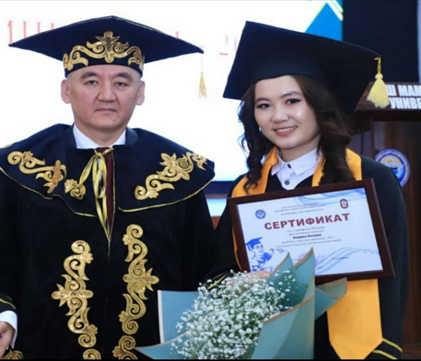 Авазбеков Бектурсун Лб 1-17-Дважды лучший студент СНГ-Стипендия “Атуулдук”-Медаль “Жаш илимпоз"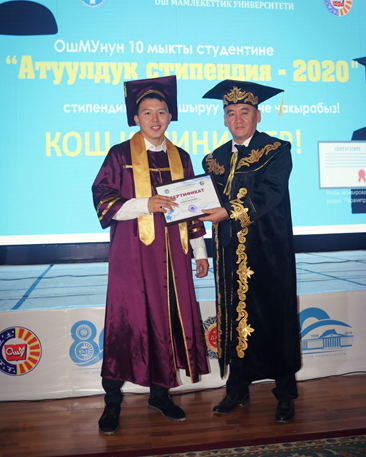 Нурбек кызы АйпериЛб 1-19А -Стипендия “Атуулдук “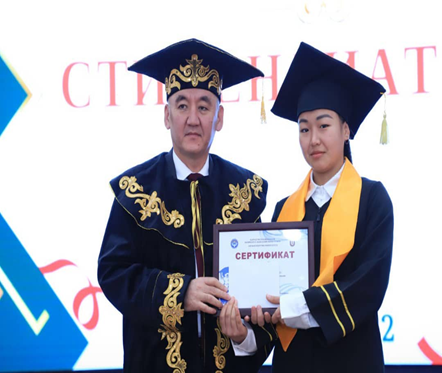 